بيان وفد جمهورية مصر العربيةفي جلسة المراجعة الدورية الشاملة لمملكة البحرينالاثنين 7 نوفمبر 2022***السيد الرئيس،   		نرحب بوفد مملكة البحرين الشقيقة ونعرب عن امتناننا للعرض القيم الذي قدمه والذي عكس حرص القيادة والحكومة البحرينية على حماية وتعزيز حقوق الإنسان.ويثمن وفد بلادي الجهود الدؤوبة لمملكة البحرين لتنفيذ توصيات الاستعراض الدوري الثالث وتدشين الخطة الوطنية الأولى لحقوق الإنسان 2022-2026. ويرحب بشكل خاص بتدشين الخطة الوطنية لترسيخ قيم المواطنة، وتطوير القوانين المنظمة للعلاقات الأسرية، ومتابعة تنفيذ الخطة الوطنية للنهوض بالمرأة البحرينية، فضلاً عن متابعة تنفيذ الاستراتيجية الوطنية للطفولة والاستراتيجية الوطنية لحقوق الأشخاص ذوي الإعاقة، بالإضافة إلى تعزيز الإجراءات الهادفة إلى حماية العمالة الوافدة.وفى إطار الحوار والتفاعل البناء، نود أن نتقدم بالتوصيتين التاليتين إلى مملكة البحرين:تنمية قدرات مؤسسات المجتمع المدني للمساهمة في تعزيز وحماية حقوق الإنسان.مواصلة الجهود لضمان سلامة العمال الأجانب وأمنهم وكرامتهم، بما فيهم العمالة المنزلية.شكرًا السيد الرئيس ونتمنى لمملكة البحرين كل التوفيق والنجاح. ــــــــــــالبعثة الدائمة لجمهورية مصر العربية لدى مكتب الأمم المتحدة ومنظمة التجارة العالمية والمنظمات الدولية الأخرى بجنيفــ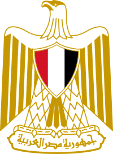 Permanent  Mission Of  Egypt to United Nations Office, World Trade Organization and other International Organizations in Genevaـــــــ